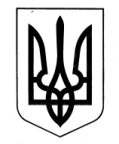 УКРАЇНАЗОЛОЧІВСЬКА СЕЛИЩНА РАДАВІДДІЛ  ОСВІТИ, МОЛОДІ ТА СПОРТУНАКАЗЗолочів25.06.2021										               № 124Про призупинення освітнього процесу дошкільного підрозділу Калиновецької філії комунального закладу «Золочівський ліцей № 2» Відповідно до рішення ІХ сесії VIII  скликання Золочівської селищної ради Богодухівського району Харківської області від 23 червня 2021 року         № 1160 «Про припинення шляхом ліквідації Калиновецької філії Комунального закладу «Золочівський ліцей № 2» Золочівської селищної ради», подання адміністрації  комунального закладу  «Золочівський ліцей № 2» Золочівської селищної ради від 23.06.2021 року № 01-23/100 щодо дозволу на призупинення освітнього процесу дошкільного підрозділу у зв’язку з ліквідацією філіїНАКАЗУЮ:1. Керівнику закладу Бондаренко Тетяні Анатоліївні:1.1. Призупинити освітній процес дошкільного підрозділу Калиновецької філії комунального закладу  «Золочівський ліцей № 2» Золочівської селищної ради у зв’язку з ліквідацією філії.З 25.06 - 30.08.2021 року1.2. Провести інформаційно-роз’яснювальну роботу серед батьків вихованців щодо призупинення освітнього процесу.До 25.06.2021 року1.3. Забезпечити здійснення усіх організаційно-правових заходів, пов’язаних з ліквідацією закладу освіти, відповідно до вимог законодавства України.З моменту прийняття рішення1.4. Попередити працівників філії, що ліквідується про наступне вивільнення з дотриманням вимог чинного законодавства про працю.З моменту прийняття рішення1.5. Забезпечити проведення державної реєстрації змін до відомостей про юридичну особу комунального закладу «Золочівський ліцей № 2» Золочівської селищної ради щодо ліквідації відокремленого підрозділу.Відповідно до рішення2. Контроль за виконанням наказу залишаю за собою.Начальник відділу освіти,молоді та спорту                                                                      В.О. НАГОВІЦИНАОксана Зашаловська, 5-05-31З наказом від 25.06.2021 № 124 ознайомлена:			Т.А. Бондаренко